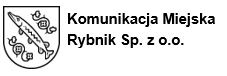 Zapytanie ofertoweZamawiający:Komunikacja Miejska Rybnik Sp. z o.o. w organizacjiul. Budowlanych 6, 44 - 200 RybnikZaprasza do złożenia oferty w postępowaniu o udzielenie zamówienia publicznego prowadzonym w postępowaniu prowadzonym na podstawie Regulaminu Udzielania Zamówień Sektorowych na dostawy, usługi i roboty budowlane w Komunikacji Miejskiej Rybnik Sp. z o.o. w RybnikuUdzielenie finansowania  zakupu 11 fabrycznie nowych hybrydowych autobusów komunikacji miejskiej Przedmiotowe postępowanie prowadzone jest przy użyciu środków komunikacji elektronicznej.Nr postępowania: KMR/PU/04/2022Lipiec 2022Nazwa oraz adres Zamawiającego.Dane Zamawiającego:Komunikacja Miejska Rybnik Sp. z o.o. w organizacjiNIP: 642-32-36-629ul. Budowlanych 644-200 Rybniksekretariat@km.rybnik.plTelefon.:32 755 71 60Adres strony internetowej:	http://www.km.rybnik.pl/Adres poczty elektronicznej:sekretariat@km.rybnik.plOchrona danych osobowych.Zgodnie z art. 13 Rozporządzenia Parlamentu Europejskiego i Rady (UE) nr 2016/679 
z dnia 27 kwietnia 2016 roku, informuję, że:Administratorem Danych Osobowych jest Komunikacja Miejska Rybnik Sp. z o.o.,
ul. Budowlanych 6, 44-200 Rybnik, adres e-mail: kmr@km.rybnik.pl (dalej jako „ADO”).Dane kontaktowe Inspektora Ochrony Danych e-mail: iod@km.rybnik.pl.Pani/Pana dane osobowe przetwarzane będą na podstawie art. 6 ust. 1 lit. c RODO oraz "Ustawy Pzp", w celu związanym z przedmiotowym postępowaniem o udzielenie zamówienia publicznego prowadzonym w trybie przetargu nieograniczonego, określonego w specyfikacji przetargowej.obowiązek podania przez Panią/Pana danych osobowych bezpośrednio Pani/Pana dotyczących jest wymogiem ustawowym określonym w przepisach "Ustawy Pzp", związanym z udziałem w postępowaniu o udzielenie zamówienia publicznego; konsekwencje niepodania określonych danych wynikają z "Ustawy Pzp".w odniesieniu do Pani/Pana danych osobowych decyzje nie będą podejmowane 
w sposób zautomatyzowany, stosownie do art. 22 RODO.posiada Pani/Pan:na podstawie art. 15 RODO prawo dostępu do danych osobowych Pani/Pana dotyczących.na podstawie art. 16 RODO prawo do sprostowania Pani/Pana danych osobowych.na podstawie art. 18 RODO prawo żądania od administratora ograniczenia przetwarzania danych osobowych z zastrzeżeniem przypadków, o których mowa 
w art. 18 ust. 2 RODO.prawo do wniesienia skargi do Prezesa Urzędu Ochrony Danych Osobowych, gdy uzna Pani/Pan, że przetwarzanie danych osobowych Pani/Pana dotyczących narusza przepisy RODO.nie przysługuje Pani/Panu:w związku z art. 17 ust. 3 lit. b, d lub e RODO prawo do usunięcia danych osobowych.prawo do przenoszenia danych osobowych, o którym mowa w art. 20 RODO.na podstawie art. 21 RODO prawo sprzeciwu, wobec przetwarzania danych osobowych zgromadzonych na podstawie art. 6 ust. 1 lit. c RODO.Przysługuje Pani/Panu prawo wniesienia skargi do organu nadzorczego na niezgodne 
z RODO przetwarzanie Pani/Pana danych osobowych przez administratora. Organem właściwym dla przedmiotowej skargi jest Urząd Ochrony Danych Osobowych, 
ul. Stawki 2, 00-193 Warszawa.Tryb udzielenia zamówienia.Zapytanie ofertowe - na podstawie regulaminu udzielania zamówień sektorowych na dostawy, usługi i roboty budowlane w Komunikacji Miejskiej Rybnik Sp. z o.o. w RybnikuOpis przedmiotu zamówienia.Przedmiotem zamówienia jest udzielenie kredytu inwestycyjnego długoterminowego na zakup 11 fabrycznie nowych hybrydowych autobusów komunikacji miejskiej (dwóch typów) o łącznej wartości nie przekraczającej 24 200 000 zł brutto (szacowana, maksymalna cena jednego autobusu wynosi: 2 200 000 zł brutto).Autobusy zostaną nabyte w ramach postępowania Zamawiającego: KMR/PN/01/2022, którego dokumentacja znajduje się na platformie zakupowej Zamawiającego:  https://platformazakupowa.pl/pn/km_rybnikAutobusy wykorzystywane będą:do świadczenia usług przewozowych na liniach publicznego transportu zbiorowego organizowanych przez Miasto Rybnik na podstawie umowy powierzenia z dnia 1 kwietnia 2022 r. obowiązującej w zakresie przewozów do 31 stycznia 2030 r. zawartej pomiędzy Miastem Rybnik a spółką Komunikacja Miejska Rybnik Sp. z o.o.;do przewozów okazjonalnych.Opis przedmiotu zamówienia.Kwota kredytu do 24 200 000 zł (dwadzieścia cztery miliony dwieście tysięcy złotych)Okres finansowania 2023 r. - 2029 r., tj. do 108 miesięcy. Przewidywany okres finansowania może ulec wydłużeniu przez KRM Sp. z o. o. maksymalnie o 12 miesięcy w związku z prowadzeniem procedury zakupowej i wykonaniem umowy o dostawę autobusów.Termin uruchomienia kredytu – do 7 dni od daty przedstawienia bankowi wniosku o uruchomienie kredytu w tym odpis faktur  zakupu autobusów. Przewidywany najbliższy termin otrzymania faktury zakupowej: styczeń 2023 r.Okres karencji w spłacie kredytu – do 6 miesięcy od daty uruchomienia danej transzy kredytu.Miesięczne raty spłaty kapitału i odsetek, płatne na koniec miesiąca.Prowizja płatna w dniu uruchomienia kredytuRaty kredytu liczone będą metodą rat malejących dla równych rat kapitałowych  Odsetki naliczane będą od kwoty aktualnego zadłużenia pozostałego do spłaty (salda kredytu) na ostatni dzień każdego miesiąca,Kredyt oprocentowany będzie według zmiennej stopy procentowej, opartej o stawkę WIBOR 1M z ostatniego dnia roboczego miesiąca poprzedniego oraz stałą marżę Banku.Zabezpieczeniem spłaty kredytu będzie weksel In blanco wystawiony przez KMR Sp. z o. o.Zamawiający nie będzie ponosił żadnych dodatkowych opłat z tytułu:-	niewykorzystania w całości kredytu, -	zmiany harmonogramu spłat kredytu w zakresie kwot i terminów, - wcześniejszej spłaty rat kredytu.Kredyt nie będzie obciążony innymi opłatami niż wymienione w zapytaniu ofertowym.Wszelkie rozliczenia pomiędzy Zamawiającym a Wykonawcą będą prowadzone w walucie polskiej PLN.Do formuły naliczenia odsetek należy przyjąć 365 dni w roku.Wykonawca nie będzie pobierał żadnych opłat związanych z realizacją umowy 
o udzielenie kredytu.Sposób finansowania musi zapewniać rejestrację pojazdów w Mieście Rybniku.Wspólny Słownik Zamówień: 66113000-5		Usługi udzielania kredytuOpis sposobu obliczenia ceny ofertowejWykonawca zadeklaruje w Formularzu ofertowym cenę brutto, za wykonanie zamówienia, wyliczoną w oparciu o składowe ceny: oprocentowanie, marżę banku oraz jednorazową prowizję. W celu porównania ofert do kalkulacji ceny ofertowej wskazuje się WIBOR 1M z dnia 10 czerwca 6,15%Prowizja nie może przekroczyć 0,5% planowanej do zaciągnięcia kwoty kredytu. Przez prowizję należy rozumieć sumę wszystkich opłat związanych z uruchomieniem kredytu, jak również prowadzeniem i obsługą kredytu lub jego rat w przyszłości. Marża bankowa oraz jednorazowa prowizja bankowa określone przez wykonawcę zostaną ustalone na okres ważności umowy i nie będą podlegały zmianom. Cena oferty musi być wyrażona w złotych polskich, z dokładnością do dwóch miejsc po przecinku (zasada zaokrąglenia - poniżej 5 należy końcówkę pominąć, powyżej
i równe 5 należy zaokrąglić w górę). Wykonawcy ponoszą wszelkie koszty związane z przygotowaniem i złożeniem oferty. Warunki udziału w postępowaniu.1. Zamawiający wykluczy z postępowania Wykonawców z niżej wymienionych powodów:który został prawomocnie skazany za przestępstwa karne, przestępstwo
o charakterze terrorystycznym lub przestępstwo skarbowe, określone w art. 108 ust. 1 pkt. 1) ustawy Pzp,wobec którego wydano prawomocny wyrok sądu lub ostateczną decyzję administracyjną o zaleganiu z uiszczeniem podatków, opłat lub składek na ubezpieczenia społeczne lub zdrowotne,wobec którego orzeczono wyrokiem lub tytułem środka zapobiegawczego zakaz ubiegania się o zamówienia publiczne,którego otwarto likwidację lub ogłoszono upadłość,który nie wykonał lub nienależycie wykonał wcześniejsze zamówienia na rzecz zamawiającego,który wprowadził zamawiającego w błąd przy przedstawianiu informacji lub zataił informacje, mające wpływ na ocenę spełniania warunków udziału lub braku podstaw wykluczenia,podlega wykluczeniu z postępowania o udzielenie zamówienia na podstawie 
art. 7 ust. 1 ustawy o szczególnych rozwiązaniach w zakresie przeciwdziałania wspieraniu agresji na Ukrainę oraz służących ochronie bezpieczeństwa narodowego (Dz. U. z 2022 r. poz. 835). Zamawiający wymaga aby Wykonawca posiadał uprawnienia do prowadzenia działalności objętej zamówieniem, tj. aktualne zezwolenie na prowadzenie działalności bankowej na terenie RP wydane przez Komisję Nadzoru Finansowego, zgodnie 
z ustawą z dnia 29 sierpnia 1997 r. Prawo bankowe (Dz. U. z 2020 r. poz. 1896 
ze zmianami), a w przypadku określonym a art. 178 ust. 1 ustawy Prawo bankowe inny dokument potwierdzający rozpoczęcie działalności przed wejściem ustawy, o której mowa w art. 193 ustawy Prawo bankowe, a przypadku banków państwowych pisemne oświadczenie, że bank prowadzi działalność na podstawie stosownego rozporządzenia Rady Ministrów z podaniem rocznika, numeru i pozycji właściwego Dziennika Ustaw.Wykaz oświadczeń i dokumentów składanych przez Wykonawców na potwierdzenie braku podstaw wykluczenia i spełniania warunków udziału w postępowaniu:Załącznik nr 2 - oświadczenie o nie podleganiu wykluczeniu z postępowania.Aktualne zezwolenie na prowadzenie działalności bankowej na terenie RP wydane przez Komisję Nadzoru Finansowego, zgodnie z ustawą z dnia 29 sierpnia 1997 r. Prawo bankowe (Dz. U. z 2020 r., poz. 1896 ze zmianami), a w przypadku określonym w art. 178 ust. 1 ustawy Prawo bankowe inny dokument potwierdzający rozpoczęcie działalności przed wejściem w życie ustawy, o której mowa w art. 193 ustawy Prawo bankowe, a w przypadku banków państwowych pisemne oświadczenie, że bank prowadzi działalność na podstawie stosownego rozporządzenia Rady Ministrów z podaniem rocznika, numeru i pozycji właściwego Dziennika Ustaw.Opis sposobu przygotowania oferty.Oferta musi być sporządzona w języku polskim. Inne dokumenty lub oświadczenia, sporządzone w języku obcym przekazuje się wraz z tłumaczeniem na język polski. Oferta musi być podpisana przez osoby upoważnione do reprezentowania Wykonawcy (Wykonawców wspólnie ubiegających się o udzielenie zamówienia). Oznacza to, że jeżeli z dokumentu(ów) określającego(ych) status prawny Wykonawcy(ów) lub pełnomocnictwa wynika, iż do reprezentowania Wykonawcy(ów) upoważnionych jest łącznie kilka osób dokumenty wchodzące 
w skład oferty muszą zostać podpisane zgodnie z określoną reprezentacją.Dokumenty i oświadczenia, należy złożyć w formie elektronicznej (tj. opatrzonej kwalifikowanym podpisem elektronicznym) lub w postaci elektronicznej opatrzonej podpisem zaufanym lub podpisem osobistym.Pełnomocnictwo przekazuje się w formie elektronicznej lub w postaci elektronicznej z podpisem zaufanym lub podpisem osobistym. Dopuszcza się także złożenie cyfrowego odwzorowania pełnomocnictwa (sporządzonego uprzednio w postaci papierowej) opatrzonego kwalifikowanym podpisem elektronicznym, podpisem zaufanym lub podpisem osobistym, poświadczającym zgodność cyfrowego odwzorowania z dokumentem w postaci papierowej. Poświadczenia zgodności cyfrowego odwzorowania z pełnomocnictwem w postaci papierowej dokonuje mocodawca lub notariusz (w formie elektronicznego poświadczenia sporządzonego stosownie do art. 97 § 2 ustawy z dnia 14 lutego 1991 r. - Prawo o notariacie, które to poświadczenie notariusz opatruje kwalifikowanym podpisem elektronicznym). Cyfrowe odwzorowanie pełnomocnictwa nie może być poświadczone przez upełnomocnionego.W przypadku, gdy inne dokumenty lub dokumenty potwierdzające umocowanie do reprezentowania zostały wystawione jako dokument elektroniczny przez upoważnione podmioty (inne niż Wykonawca, Wykonawca wspólnie ubiegający się o udzielenie zamówienia, podmiot udostępniający zasoby lub podwykonawca), przekazuje się ten dokument.W przypadku, gdy dokumenty potwierdzające umocowanie do reprezentowania lub inne dokumenty, zostały wystawione jako dokument w postaci papierowej, przekazuje się cyfrowe odwzorowanie tego dokumentu opatrzone kwalifikowanym podpisem elektronicznym, podpisem zaufanym lub podpisem osobistym, poświadczające zgodność cyfrowego odwzorowania z dokumentem w postaci papierowej. Jeżeli na ofertę składa się kilka dokumentów, Wykonawca powinien stworzyć folder, do którego przeniesie wszystkie dokumenty oferty, podpisane kwalifikowanym podpisem elektronicznym, podpisem zaufanym lub podpisem osobistym. Następnie z tego folderu Wykonawca zrobi folder .zip.Wszelkie informacje stanowiące tajemnicę przedsiębiorstwa w rozumieniu ustawy z dnia 16 kwietnia 1993 r. o zwalczaniu nieuczciwej konkurencji (t.j.: Dz. U. 
z 2020 r. poz. 1913), które Wykonawca zastrzeże jako tajemnicę przedsiębiorstwa, powinny zostać złożone w osobnym pliku wraz z jednoczesnym zaznaczeniem „Załącznik stanowiący tajemnicę przedsiębiorstwa" a następnie wraz z plikami stanowiącymi jawną część skompresowane do jednego pliku archiwum (ZIP). Wykonawca zobowiązany jest, wraz z przekazaniem tych informacji, wykazać spełnienie przesłanek określonych w art. 11 ust. 2 ustawy o zwalczaniu nieuczciwej konkurencji. Zaleca się, aby uzasadnienie zastrzeżenia informacji jako tajemnicy przedsiębiorstwa było sformułowane w sposób umożliwiający jego udostępnienie. Zastrzeżenie przez Wykonawcę tajemnicy przedsiębiorstwa bez uzasadnienia, będzie traktowane jako bezskuteczne ze względu na zaniechanie przez Wykonawcę podjęcia niezbędnych działań w celu utrzymania poufności objętych klauzulą informacji zgodnie z postanowieniami art. 18 ust. 3 ustawy.Kryteria oceny ofert.Kryterium  cena - 100 pkt Opis sposobu przyznawania punktówPrzy wyborze oferty Zamawiający będzie się kierował następującymi kryteriami:Cena				100 pktPunkty oblicza się przyjmując za podstawę najniższą cenę ofertową, przyznając jej maksymalną ilość punktów, tj. 100 pkt.Punkty dla pozostałych ofert oblicza się według wzoru:cena najniższa----------------------   x  100 pkt   =   ilość punktów dla danej ofertycena danej ofertyOcenie będą podlegać wyłącznie oferty nie podlegające odrzuceniu.Dokumenty i oświadczenia wymagane od Wykonawców, które należy złożyć wraz z ofertą.Formularz oferty wg. załączonego wzoru, zgodnie z załącznikiem nr 1,Oświadczenie o nie podleganiu wykluczeniu z postępowania wg. załączonego wzoru, zgodnie z załącznikiem nr 2,Aktualne zezwolenie na prowadzenie działalności bankowej na terenie RP,Pełnomocnictwo upoważniające do podpisania oferty względnie innych dokumentów składanych wraz z ofertą przez osobę, dla której prawo do ich podpisania nie wynika wprost z dokumentu stwierdzającego status prawny Wykonawcy (np. wypisu 
z Krajowego rejestru sądowego) – pełnomocnictwo do podpisania oferty.Wzór umowy kredytowej zawierający postanowienia niniejszego zapytania ofertowego.Sposób i termin składania i otwarcia ofert.Termin składania ofert: do 24 sierpnia 2022 r. do godz. 9:00.Miejsce i sposób składania ofert: za pomocą platformy zakupowej Zamawiającego: https://platformazakupowa.pl/pn/km_rybnikTermin otwarcia ofert: 24 sierpnia 2022 r. godz. 10:00.Otwarcie ofert nie ma charakteru jawnego i publicznego, odbędzie się bez udziału Wykonawców.Termin związania ofertą.Wykonawca będzie związany ofertą przez okres 90 dni, tj. do dnia 22 listopada 2022 r. Bieg terminu związania ofertą rozpoczyna się wraz z upływem terminu składania ofert.Postanowienia końcowe.W przypadku, gdy Wykonawca, którego oferta została wybrana uchyli się od zawarcia umowy, Zamawiający może wybrać ofertę najkorzystniejszą spośród pozostałych ofert, bez przeprowadzania ich ponownej oceny.W przeprowadzonym postępowaniu nie przysługują środki ochrony prawnej określone w przepisach ustawy Prawo zamówień publicznych.Zamawiający może wezwać Wykonawców, w wyznaczonym przez siebie terminie, do złożenia wyjaśnień dotyczących treści oferty lub dokumentów dołączonych do ofert.Określenie warunków zmian w umowie (umowę kredytu przygotowuje Bank 
w uzgodnieniu z Zamawiającym). Zamawiający wymaga aby przygotowana umowa zawierała możliwość zmiany jej treści w następującym zakresie:zmiany planowanego terminu wypłaty transz, zmiany wysokości planowanych transz,zmiany terminów oraz wysokości spłaty rat kapitału, bez zmiany terminu całkowitej spłaty kredytu,wcześniejszej spłaty kredytu,zmiany wprowadzone przez przepisy prawne istotne dla realizacji przedmiotu umowy,zmiany o charakterze administracyjno-organizacyjnym umowy np. zmiana nr konta handlowego, nazwy, siedziby Wykonawcy lub jego formy organizacyjno-prawnej 
w trakcie trwania umowy, zmiany prowadzące do likwidacji oczywistych omyłek pisarskich i rachunkowych w treści umowy.Zmiany do umowy może inicjować zarówno Zamawiający jak i Wykonawca, składając pisemny wniosek do drugiej strony, zawierający opis zmiany i jej uzasadnienie. Wykaz załączników do SWZZałącznik nr 1: Formularz ofertyZałącznik nr 2: Oświadczenie o nie podleganiu wykluczeniu z postepowaniaZatwierdzam: Łukasz KosobuckiPrezes ZarząduKomunikacja Miejska Rybnik Sp. z o.o.